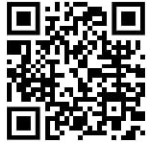 Решение всех вопросов ЖКХ в одном приложении«Госуслуги.Дом» — приложение для собственников жилья в многоквартирных домахПриложение работает во всех регионах РоссииДанные о недвижимости загрузятся в приложение автоматическиПередавайте данные по всем счётчикамНапоминание о сроках передачи показаний и защита от ошибок при вводе данныхОплачивайте все услуги ЖКХ без комиссииОплата всех счетов в одном месте. Квитанции формируются автоматическиУзнавайте о плановых работах и аварийных ситуациях в домеИнформация от управляющей организации и полезные советы о ЖКХНаправляйте обращения в управляющую организациюБыстрое составление заявки через умный чат-бот. Ответ поступит в течение 3–7 днейУчаствуйте в голосованиях по общедомовым вопросамИнициирование голосования, даты проведения, повестка и результатыБолее  подробная информация :  https://www.gosuslugi.ru/mp_dom